PRESENCIA DE MICRO Y MACRO ORGANISMO.El suelo presenta dentro de sus ecosistema micro y macro organismo, donde provee alojamiento  a millones de microorganismos, tales como hongos, alagas bacterias, protozoarios y vertebrados del suelo entre las cuales se incluyen acaras, lapas, caracoles, arañas, nematodos gusanos y hormigas. Todos estos llevan a cabo proceso físico y biológico necesario para un ecosistema saludable.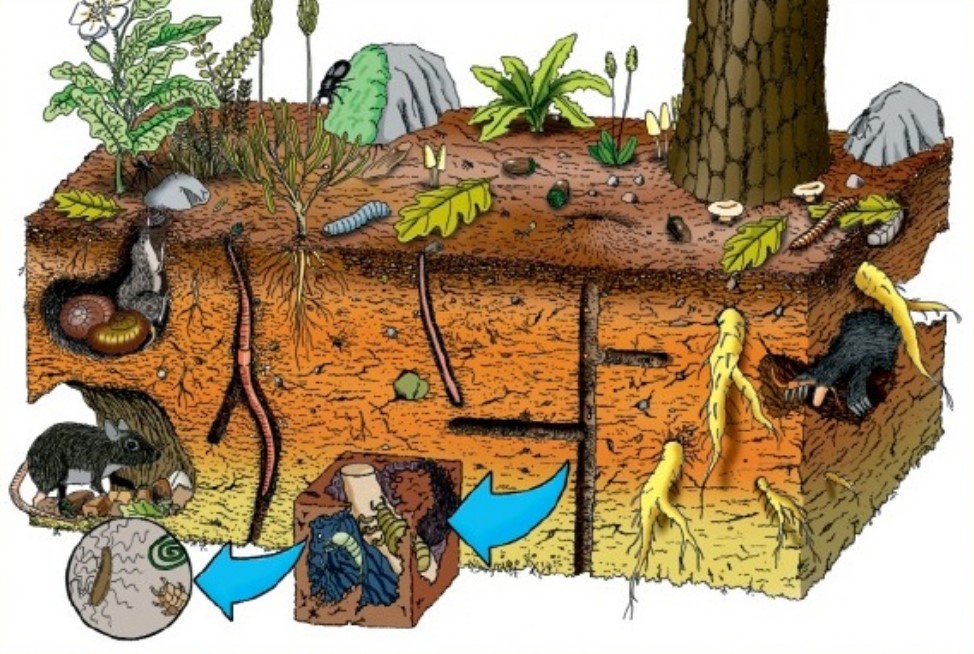 